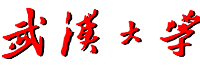 大型仪器设备验收报告分类编号：                设备编号：                设备名称：                使用单位：                项目负责人：              该设备论证报告编号：               二○一   年   月   日填 表 说 明一、大型仪器设备验收分为商务验收和技术验收两个部分，验收时需填写此报告。验收完成后交实验室与设备管理处做仪器设备登记建账验收。二、大型仪器设备技术验收请具体参照《武汉大学大型仪器设备验收流程》的具体要求：10万元（含）-40万元（不含）的大型仪器设备：由机组人员根据仪器试运行情况，按照合同要求对设备性能和技术指标逐条验收； 40万元（含）-100万元（不含）的大型仪器设备：由院（系）组织3-5名专家（其中包括1-2名院外相关学科专家）进行验收；      100万元（含）以上的大型仪器设备：由实验室与设备管理处组织验收，院系推荐校内和校外专家各5—6人，实验室与设备管理处从中选择相关专家进行验收。      三、本报告一式三份，验收合格后，一份留实验室与设备管理处存档，一份随验收单交校财务部作付款凭证，一份使用单位存档。机组人员填写《武汉大学大型仪器设备验收报告》，院系签署意见加盖公章后，到实验室与设备管理处办理大型设备登记建账等验收手续。一、仪器基本信息附：如备件较多可另附清单二、商务验收部分三、技术验收部分*本栏由技术人员填写。03类大型仪器设备信息登记表带*项为必填设 备名 称设 备名 称中 文设 备名 称设 备名 称外 文型 号 规 格型 号 规 格型 号 规 格国别及厂商国别及厂商国别及厂商出 厂 编 号出 厂 编 号出 厂 编 号出 厂 日 期出 厂 日 期设 备 来 源设 备 来 源设 备 来 源合  同  号合  同  号到 货 日 期到 货 日 期到 货 日 期设备存放地设备存放地价 格价 格人民币技术资料份数技术资料份数价 格价 格外币说明书分数说明书分数质量保证期质量保证期质量保证期索赔期限索赔期限设备、配套附件或备件设备、配套附件或备件设备、配套附件或备件设备、配套附件或备件设备、配套附件或备件设备、配套附件或备件设备、配套附件或备件设备、配套附件或备件设备、配套附件或备件设备、配套附件或备件序号名称型号名称型号名称型号数量序号序号名称型号名称型号数量155266377488599设备所附技术资料及说明书设备所附技术资料及说明书设备所附技术资料及说明书设备所附技术资料及说明书设备所附技术资料及说明书设备所附技术资料及说明书设备所附技术资料及说明书设备所附技术资料及说明书设备所附技术资料及说明书设备所附技术资料及说明书序号名   称名   称名   称页数序号序号名   称名   称页数144255366设备使用单位项目负责人联系方式设备保管人联系方式设备名称设备型号设备总金额币种币种设备到货时间设备安装地点设备生产厂商（产地）设备供应商设备销售负责人联系方式联系方式设备验收项目设备外包装是否完好设备外包装是否完好设备外包装是否完好设备外包装是否完好设备验收项目设备生产厂商、主机型号是否与合同相符设备生产厂商、主机型号是否与合同相符设备生产厂商、主机型号是否与合同相符设备生产厂商、主机型号是否与合同相符设备验收项目设备的零、配件、辅材、系统软件等是否与合同相符设备的零、配件、辅材、系统软件等是否与合同相符设备的零、配件、辅材、系统软件等是否与合同相符设备的零、配件、辅材、系统软件等是否与合同相符注意：如果发现与合同不符之处，必须作详细记录注意：如果发现与合同不符之处，必须作详细记录注意：如果发现与合同不符之处，必须作详细记录注意：如果发现与合同不符之处，必须作详细记录注意：如果发现与合同不符之处，必须作详细记录注意：如果发现与合同不符之处，必须作详细记录设备供应商代表签名设备供应商代表签名设备保管人签名设备保管人签名设备处验收人签名设备处验收人签名（一）安装调试记录（一）安装调试记录（一）安装调试记录包括合同中要求的技术指标等调试结果。若页面不够，可另附安装天使报告。包括合同中要求的技术指标等调试结果。若页面不够，可另附安装天使报告。包括合同中要求的技术指标等调试结果。若页面不够，可另附安装天使报告。参加调试人员签名参加调试人员签名参加调试人员签名设备供货单位设备使用单位项目负责人意见：（是否同意进行技术验收）签章                 年   月   日项目负责人意见：（是否同意进行技术验收）签章                 年   月   日设备管理部门意见：签章                年   月   日（二）专家组技术验收意见附：专家组成员信息1、张三    华中科技大学    教授2、李四    武汉大学        教授（三）、安全操作规程及保养制度（三）、安全操作规程及保养制度（三）、安全操作规程及保养制度（三）、安全操作规程及保养制度技术负责人职     称设备编号*分类编号分类编号仪器中文名称*仪器外文名称仪器外文名称仪器规格型号*仪器总价（元）*仪器总价（元）*生产厂商*产地国别*产地国别*生产日期启用日期*启用日期*所在单位*实验室名称实验室名称安放详细地址*联系方式联系人*联系电话*联系电话*E-mail*E-mail*联系方式测试服务标准按样品数            元/个，  按机时数             元/小时按样品数            元/个，  按机时数             元/小时按样品数            元/个，  按机时数             元/小时按样品数            元/个，  按机时数             元/小时按样品数            元/个，  按机时数             元/小时每周开放机时数主要技术指标*主要测试和研究领域（多选）*农业□，农产品和食品□，林业□，土壤□，生态环境□，材料□，生物医学□，医药□，石油化工□，地质矿产□，珠宝首饰□，  机械工程□，   海洋□，   大气物理□，水文气象□，公共安全□，能源□，轻工□，电子与测量□，计算机□，有机化学□，考古□，天文□，其它□主要附件及功能*是否共享*是□，  否□仪器图片*（或多媒体信息）备    注